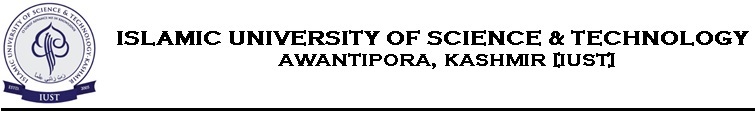      Career Advancement Scheme (CAS)Application Form  [2018 Regulations](Please indicate whichever is applicable)Application for promotion from:	(Assistant Professor (Stage 1 to Stage 2 or Stage 2 to Stage 3), Assistant Professor (Stage 3) to Associate Professor (Stage 4), Associate Professor  (Stage 4 to Professor/equivalent cadres Stage 5) and Professor (Stage 5 to Stage 6). ___________________________________________________________    ____   to ____________  Designation									         StagePART A: GAL INFORMATIONAcademic Qualifications (Matric till post-graduation)Research Degree(s)Attach an attested copy of the degree & result notification for the same. Appointments held prior to joining this institutionNote: Please indicate in a separate sheet attached, whether previous service has to be counted and accordingly attach relevant documents in support of the following:-The essential qualifications of the post held were not lower than the qualifications prescribed by the UGC.The post is/was in an equivalent grade or of the pre-revised scale of pay.Whether applied through proper channel.Whether possess the same minimum qualifications as prescribed by the UGC for appointment to the post.The post was filled in accordance with the prescribed selection procedure as laid down in the Regulations of University/State Government/Central Government/Concerned Institution, for such appointments.The previous appointment was not as guest lecture for any duration, or an ad-hoc or in a leave vacancy of less than one year durationPosts held after appointment at this InstitutionPeriod of teaching experience (in Higher Education Institution)Period of research experience (in Higher Education Institutes) [excluding period spent in obtaining the M.Phil/Ph.D. degree.]Leaves taken during the period spent in obtaining the M.Phil/Ph.D. Degree (Please attach documentary support)Any other leave(s) availed during the assessment period (Please attach documentary proof)Field(s) of specialization under the subject/disciplineAcademic Staff College Orientation/Refresher courses attended during the Assessment PeriodResearch methodology Course/Workshop/FDP/MOOC Course attended during assessment period:(Please attach documentary proof for Point No. 23 and 24 above. ) Future Plans(Brief outline of your future plans for teaching and research)Any other information the applicant wishes to provide: LIST OF ENCLOSURES: (Please attach copies of certificates, sanction order, papers etc.   wherever necessary) 1. 2.3.4.5.6.7.8.I certify that the publications and all other material submitted by me for evaluation of API Scores is original and not plagiarized, besides the information provided in this Performa is true and correct to the best of my knowledge and the document attached herewith are true copies of the originals. In case anything is found false, fictitious or contrary to the record at any stage, I shall be solely responsible for the consequences arising there from. 			        	 					    Signature of the Faculty 									    with designation	Place:______________________	Date: _____________________________________________________________________________________________________________________________Signature of the HOD with stamp______________________________________________________________________________________________________Signature of the Dean of the School with Stamp:______________________________________________________________________________________________Assessment Criteria and Methodology for University TeachersTable 1, Part-ANote: l. Classes taught includes sessions on tutorials, lab and other teaching related activities.          2. Grading Criteria: (i) 80 % & above: Good (ii) 70-79 %: Satisfactory (iii) Less than 70 %:Not Satisfactory.           3. For the purpose of assessing the grading of activity in Part-A of Table-l i.e. Teaching, all such periods of duration which have been spent by the teacher on different kinds of paid leaves such as Maternity Leave ,Child Care Leave, Study Leave, Medical Leave etc. and Deputation shall be excluded from the grading assessment .The teacher shall be assessed for the remaining period of duration and the same shall be extrapolated for the entire period of assessment to arrive at the grading of the teacher subject to the condition that such leaves/deputation was undertaken with the prior approval of the ,oip.r.nl authority following all procedures laid down in the Statutes of the University of Jammu. (Attach photocopy of the leave undertaken)	4. Years are indicative only. Please add columns where necessary. Table-l. PART-BNote: l. The number of activities can be within or across the broad categories of activities.               2. Grading criteria:	             (i) Good: Involvement in at least 3 activities.(ii) Satisfactory: Involvement in 1 -2 activities.(iii) Not-satisfactory: Not involved/undertaken any activity.3 . Years are indicative only. Please add columns where necessary. Summary of Table 1Note: 1. Overall Grading:(i) Good: Good in Part-A and Satisfactory or Good in Part-B.(ii) Satisfactory: Satisfactory in Part-A and Good or Satisfactory in Part-B.(iii) Not Satisfactory: If neither Good nor Satisfactory in overall grading      i.e.(i) and (ii) above.Years are indicative only. Please add columns where necessary. Table-2: Assessment Criteria and Methodology (Academic/ Research)Research Papers Summary of API Score of Table-2, Category –IIIThe Research score for research papers would be augmented as follows:Peer-Reviewed or UGC-listed Journals (Impact factor to be determined as per Thomson Reuters list)Paper in refereed journals without impact factorPaper with impact factor less than 1Paper with impact factor between 1 and 2Paper with impact factor between 2 and 5Paper with impact factor between 5 and 10Paper with impact factor >10Two authors: 70% of total value of publication for each author.More than two authors: 70% of total value of publication for the First/Principal/Corresponding author and 30% of total value of publication for each of the joint authors.Joint Projects: Principal Investigator and Co-investigator would get 50% each.Note:Paper presented if part of edited book or proceeding then it can be claimed only once.For joint supervision of research students, the formula shall be 70% of the total score for Supervisor and Co-supervisor. Supervisor and Co-supervisor, both shall get 7 marks each.For the purpose of calculating research score of the teacher, the combined research score from the categories of 5(b). Policy Document and 6. Invited lectures/Resource Person/Paper presentation shall have an upper capping of thirty percent of the total research score of the teacher concerned.The research score shall be from the minimum of three categories out Of six categories.Period of Assessment for promotion:From________________to  ________________ Name (in Block letters)2.Father’s Name3.Department/School 4.Current designation & Grade Pay5.Date of last promotion (please attach the proof)6.Which position and Pay Band/academic level are you an applicant under CAS?7.Date of eligibility for promotion8.Date and Place of birth9.Gender  /   Marital Status10.Nationality11.Indicate category (SC/ST/OBC) 12.Address for correspondence with  Number and email id13.Permanent Address ExaminationName of the degree Board/ UniversityYear of passingMarks (%age) /CGPADivision/Grade/ClassSubject/sHigh School/10th Hr. Sec. Part IIBachelors DegreePost-graduate DegreeAny otherDegreeTitleName of SupervisorDate of RegistrationDate of awardUniversityM.PhilPh.D./D.Phil.D.Sc/D.LittDesignationName of EmployerDate of joiningDate of joiningPay Band,  GP & gross salaryReasons of leavingDesignationName of EmployerFromToPay Band,  GP & gross salaryReasons of leavingDesignationDepartment/ School     Date of  Joining     Date of  JoiningPay Band, GP and Gross SalaryDesignationDepartment/ SchoolFromToPay Band, GP and Gross SalaryPG Classes (in years)UG classes (in years)Research experience in years and monthsProgrammeKind of leavePeriod of leavePeriod of leavePeriod of days (years/months/days)Order No. & dateProgrammeKind of leaveFromToPeriod of days (years/months/days)Order No. & dateS.No. Kind of leavePeriod of leavePeriod of leavePeriod of days (years/months/days)Order No. & dateS.No. Kind of leaveFromToPeriod of days (years/months/days)Order No. & dateName of the CoursePlace/institutionDuration  in weeks  with date(s); Sponsoring AgencyName of the coursePlace /Institution Duration in weeks with datesSponsoring agency TeachingResearch TeachingTeachingTeachingTeachingTeachingTeachingTeachingTeachingTeachingTeachingTeachingTeaching2015-2016 2015-2016 2016-2017 2016-2017      2017-2018      2017-2018                  2018-2019                 2018-2019Total Assessment PeriodTotal Assessment PeriodTotal Assessment PeriodNo. of classestaught foracademicyearTotal No.of classesassignedNo. of classestaught foracademicyearTotal No.of classesassignedNo. of classestaught foracademicyearTotal No.of classesassignedNo. of classestaught foracademicyearTotal No.of classesassignedNo of classes taughtTotal no of classes assigned%ageGradeNature of Activity 2015-2016 2015-2016 2016-2017 2016-2017 2017-2018 2017-2018 2018-192018-19Page NoInvolvement Yes/NoInvolvement asInvolvement Yes/NoInvolvement asInvolvement Yes/NoInvolvement asInvolvement Yes/NoInvolvement asPage Noa) Administrativeresponsibilities such as Head/Chairperson/Dean/Director/ Coordinator, Warden,etc.Page Nob) Examination and Evaluation duties assigned by the University/College or attending the examination paper evaluation.c) Student related co-curricular,extension andfield basedd) Organizing Seminars/ Conferences/Workshops, other College/Universityactivitiese) Evidence of activelyinvolved in guiding Ph.Dstudents.f) Conducting minor or major research projectsponsored by national orinternational agenciesg) At least one single or joint publication in peerreviewed or UGC list of JournalsNo. of activities inwhich involved (a-g)Grading2015-20162016-20172017-20182018-19Remarks (if any)Grading Part  AGrading Part BOverall GradingResearch Papers in Peer-Reviewed or UGC listed JournalsResearch Papers in Peer-Reviewed or UGC listed JournalsResearch Papers in Peer-Reviewed or UGC listed JournalsResearch Papers in Peer-Reviewed or UGC listed JournalsResearch Papers in Peer-Reviewed or UGC listed JournalsResearch Papers in Peer-Reviewed or UGC listed JournalsResearch Papers in Peer-Reviewed or UGC listed JournalsResearch Papers in Peer-Reviewed or UGC listed JournalsResearch Papers in Peer-Reviewed or UGC listed JournalsResearch Papers in Peer-Reviewed or UGC listed JournalsResearch Papers in Peer-Reviewed or UGC listed JournalsS.noTitle of the PaperJournalName, Vol., Page Nos.ISSN  No.Sr. No. in UGC List of Approved Journals/
CAREImpact factor if any (as per Thompson Reuters List)No of co-authorsWhether you are the First/ Principal/Corresponding authorYear of publication API scorePage NosPUBLICATIONS (OTHER THAN RESEARCH PAPERS)PUBLICATIONS (OTHER THAN RESEARCH PAPERS)PUBLICATIONS (OTHER THAN RESEARCH PAPERS)PUBLICATIONS (OTHER THAN RESEARCH PAPERS)PUBLICATIONS (OTHER THAN RESEARCH PAPERS)PUBLICATIONS (OTHER THAN RESEARCH PAPERS)PUBLICATIONS (OTHER THAN RESEARCH PAPERS)PUBLICATIONS (OTHER THAN RESEARCH PAPERS)PUBLICATIONS (OTHER THAN RESEARCH PAPERS)PUBLICATIONS (OTHER THAN RESEARCH PAPERS)PUBLICATIONS (OTHER THAN RESEARCH PAPERS)PUBLICATIONS (OTHER THAN RESEARCH PAPERS)PUBLICATIONS (OTHER THAN RESEARCH PAPERS)PUBLICATIONS (OTHER THAN RESEARCH PAPERS)PUBLICATIONS (OTHER THAN RESEARCH PAPERS)PUBLICATIONS (OTHER THAN RESEARCH PAPERS)PUBLICATIONS (OTHER THAN RESEARCH PAPERS)PUBLICATIONS (OTHER THAN RESEARCH PAPERS)PUBLICATIONS (OTHER THAN RESEARCH PAPERS)PUBLICATIONS (OTHER THAN RESEARCH PAPERS)PUBLICATIONS (OTHER THAN RESEARCH PAPERS)PUBLICATIONS (OTHER THAN RESEARCH PAPERS)PUBLICATIONS (OTHER THAN RESEARCH PAPERS)PUBLICATIONS (OTHER THAN RESEARCH PAPERS)PUBLICATIONS (OTHER THAN RESEARCH PAPERS)PUBLICATIONS (OTHER THAN RESEARCH PAPERS)PUBLICATIONS (OTHER THAN RESEARCH PAPERS)PUBLICATIONS (OTHER THAN RESEARCH PAPERS)PUBLICATIONS (OTHER THAN RESEARCH PAPERS)(a) Books Authored(a) Books Authored(a) Books Authored(a) Books Authored(a) Books Authored(a) Books Authored(a) Books Authored(a) Books Authored(a) Books Authored(a) Books Authored(a) Books Authored(a) Books Authored(a) Books Authored(a) Books Authored(a) Books Authored(a) Books Authored(a) Books Authored(a) Books Authored(a) Books Authored(a) Books Authored(a) Books Authored(a) Books Authored(a) Books Authored(a) Books Authored(a) Books Authored(a) Books Authored(a) Books Authored(a) Books Authored(a) Books AuthoredS No.Title of the BookTitle of the BookTitle of the BookTitle of the BookISBN No.ISBN No.ISBN No.ISBN No.Publisher Publisher Publisher Publisher Publisher Whether Int./ Nat.Whether Int./ Nat.Whether Int./ Nat.Whether Int./ Nat.No of co-authorsNo of co-authorsNo of co-authorsWhether you are the main authorWhether you are the main authorYear of Publication Year of Publication API ScoreAPI ScorePage noPage no12 Chapter(s) in Edited Book Chapter(s) in Edited Book Chapter(s) in Edited Book Chapter(s) in Edited Book Chapter(s) in Edited Book Chapter(s) in Edited Book Chapter(s) in Edited Book Chapter(s) in Edited Book Chapter(s) in Edited Book Chapter(s) in Edited Book Chapter(s) in Edited Book Chapter(s) in Edited Book Chapter(s) in Edited Book Chapter(s) in Edited Book Chapter(s) in Edited Book Chapter(s) in Edited Book Chapter(s) in Edited Book Chapter(s) in Edited Book Chapter(s) in Edited Book Chapter(s) in Edited Book Chapter(s) in Edited Book Chapter(s) in Edited Book Chapter(s) in Edited Book Chapter(s) in Edited Book Chapter(s) in Edited Book Chapter(s) in Edited Book Chapter(s) in Edited Book Chapter(s) in Edited Book Chapter(s) in Edited BookS No.Title of the BookTitle of the BookTitle of the BookTitle of Chapter Title of Chapter Title of Chapter Title of Chapter  ISBN No  ISBN No  ISBN No PublisherPublisherPublisherPublisherWhether Intl./ NationalWhether Intl./ NationalWhether Intl./ NationalNo of co-authorsNo of co-authorsNo of co-authorsWhether you are the main authorWhether you are the main authorYear of PublicationYear of PublicationAPI ScoreAPI ScorePage noPage noEditor of BooksEditor of BooksEditor of BooksEditor of BooksEditor of BooksEditor of BooksEditor of BooksEditor of BooksEditor of BooksEditor of BooksEditor of BooksEditor of BooksEditor of BooksEditor of BooksEditor of BooksEditor of BooksEditor of BooksEditor of BooksEditor of BooksEditor of BooksEditor of BooksEditor of BooksEditor of BooksEditor of BooksEditor of BooksEditor of BooksEditor of BooksEditor of BooksEditor of BooksS No.Title of the BookTitle of the BookISBN NoISBN NoISBN NoISBN NoPublisherPublisherPublisherPublisherPublisherWhether Int./ Nat. Whether Int./ Nat. Whether Int./ Nat. No of co-editorsNo of co-editorsNo of co-editorsWhether you are Main EditorWhether you are Main EditorWhether you are Main EditorYear of Publication Year of Publication API ScoreAPI ScorePage noPage noPage noPage no(b)Translation works in Indian and Foreign Language (b)Translation works in Indian and Foreign Language (b)Translation works in Indian and Foreign Language (b)Translation works in Indian and Foreign Language (b)Translation works in Indian and Foreign Language (b)Translation works in Indian and Foreign Language (b)Translation works in Indian and Foreign Language (b)Translation works in Indian and Foreign Language (b)Translation works in Indian and Foreign Language (b)Translation works in Indian and Foreign Language (b)Translation works in Indian and Foreign Language (b)Translation works in Indian and Foreign Language (b)Translation works in Indian and Foreign Language (b)Translation works in Indian and Foreign Language (b)Translation works in Indian and Foreign Language (b)Translation works in Indian and Foreign Language (b)Translation works in Indian and Foreign Language (b)Translation works in Indian and Foreign Language (b)Translation works in Indian and Foreign Language (b)Translation works in Indian and Foreign Language (b)Translation works in Indian and Foreign Language (b)Translation works in Indian and Foreign Language (b)Translation works in Indian and Foreign Language (b)Translation works in Indian and Foreign Language (b)Translation works in Indian and Foreign Language (b)Translation works in Indian and Foreign Language (b)Translation works in Indian and Foreign Language (b)Translation works in Indian and Foreign Language (b)Translation works in Indian and Foreign Language S.no Title of thebook/manuscripttranslatedTitle of thebook/manuscripttranslatedISSN /ISBN NoISSN /ISBN NoISSN /ISBN NoISSN /ISBN NoPublisherPublisherPublisherPublisherPublisherWhether Indian/foreignWhether Indian/foreignWhether Indian/foreignWhether Indian/foreignWhether Indian/foreignChapter or research paper or bookChapter or research paper or bookChapter or research paper or bookWhether you are Main TranslatorWhether you are Main TranslatorYear of Publication Year of Publication Year of Publication Year of Publication API ScoreAPI ScorePage nosCriteria of ICT Mediated Teaching Learning Pedagogy and Content and development of new and innovative courses and curriculaCriteria of ICT Mediated Teaching Learning Pedagogy and Content and development of new and innovative courses and curriculaCriteria of ICT Mediated Teaching Learning Pedagogy and Content and development of new and innovative courses and curriculaCriteria of ICT Mediated Teaching Learning Pedagogy and Content and development of new and innovative courses and curriculaCriteria of ICT Mediated Teaching Learning Pedagogy and Content and development of new and innovative courses and curriculaCriteria of ICT Mediated Teaching Learning Pedagogy and Content and development of new and innovative courses and curriculaCriteria of ICT Mediated Teaching Learning Pedagogy and Content and development of new and innovative courses and curriculaCriteria of ICT Mediated Teaching Learning Pedagogy and Content and development of new and innovative courses and curriculaCriteria of ICT Mediated Teaching Learning Pedagogy and Content and development of new and innovative courses and curriculaCriteria of ICT Mediated Teaching Learning Pedagogy and Content and development of new and innovative courses and curriculaCriteria of ICT Mediated Teaching Learning Pedagogy and Content and development of new and innovative courses and curriculaCriteria of ICT Mediated Teaching Learning Pedagogy and Content and development of new and innovative courses and curriculaCriteria of ICT Mediated Teaching Learning Pedagogy and Content and development of new and innovative courses and curriculaCriteria of ICT Mediated Teaching Learning Pedagogy and Content and development of new and innovative courses and curriculaCriteria of ICT Mediated Teaching Learning Pedagogy and Content and development of new and innovative courses and curriculaCriteria of ICT Mediated Teaching Learning Pedagogy and Content and development of new and innovative courses and curriculaCriteria of ICT Mediated Teaching Learning Pedagogy and Content and development of new and innovative courses and curriculaCriteria of ICT Mediated Teaching Learning Pedagogy and Content and development of new and innovative courses and curriculaCriteria of ICT Mediated Teaching Learning Pedagogy and Content and development of new and innovative courses and curriculaCriteria of ICT Mediated Teaching Learning Pedagogy and Content and development of new and innovative courses and curriculaCriteria of ICT Mediated Teaching Learning Pedagogy and Content and development of new and innovative courses and curriculaCriteria of ICT Mediated Teaching Learning Pedagogy and Content and development of new and innovative courses and curriculaCriteria of ICT Mediated Teaching Learning Pedagogy and Content and development of new and innovative courses and curriculaCriteria of ICT Mediated Teaching Learning Pedagogy and Content and development of new and innovative courses and curriculaCriteria of ICT Mediated Teaching Learning Pedagogy and Content and development of new and innovative courses and curriculaCriteria of ICT Mediated Teaching Learning Pedagogy and Content and development of new and innovative courses and curriculaCriteria of ICT Mediated Teaching Learning Pedagogy and Content and development of new and innovative courses and curriculaCriteria of ICT Mediated Teaching Learning Pedagogy and Content and development of new and innovative courses and curriculaCriteria of ICT Mediated Teaching Learning Pedagogy and Content and development of new and innovative courses and curricula3 (a)  Development of innovative pedagogy3 (a)  Development of innovative pedagogy3 (a)  Development of innovative pedagogy3 (a)  Development of innovative pedagogy3 (a)  Development of innovative pedagogy3 (a)  Development of innovative pedagogy3 (a)  Development of innovative pedagogy3 (a)  Development of innovative pedagogy3 (a)  Development of innovative pedagogy3 (a)  Development of innovative pedagogy3 (a)  Development of innovative pedagogy3 (a)  Development of innovative pedagogy3 (a)  Development of innovative pedagogy3 (a)  Development of innovative pedagogy3 (a)  Development of innovative pedagogy3 (a)  Development of innovative pedagogy3 (a)  Development of innovative pedagogy3 (a)  Development of innovative pedagogy3 (a)  Development of innovative pedagogy3 (a)  Development of innovative pedagogy3 (a)  Development of innovative pedagogy3 (a)  Development of innovative pedagogy3 (a)  Development of innovative pedagogy3 (a)  Development of innovative pedagogy3 (a)  Development of innovative pedagogy3 (a)  Development of innovative pedagogy3 (a)  Development of innovative pedagogy3 (a)  Development of innovative pedagogy3 (a)  Development of innovative pedagogyS.NoS.NoDescriptionDescriptionDescriptionDescriptionDescriptionDescriptionDescriptionDescriptionDescriptionDescriptionDescriptionDescriptionDescriptionDescriptionDescriptionDescriptionDescriptionDescriptionDescriptionDescriptionDescriptionDescriptionDescriptionDescriptionAPI ScoreAPI ScorePage nos3(b) Designing of new curricula/ courses3(b) Designing of new curricula/ courses3(b) Designing of new curricula/ courses3(b) Designing of new curricula/ courses3(b) Designing of new curricula/ courses3(b) Designing of new curricula/ courses3(b) Designing of new curricula/ courses3(b) Designing of new curricula/ courses3(b) Designing of new curricula/ courses3(b) Designing of new curricula/ courses3(b) Designing of new curricula/ courses3(b) Designing of new curricula/ courses3(b) Designing of new curricula/ courses3(b) Designing of new curricula/ courses3(b) Designing of new curricula/ courses3(b) Designing of new curricula/ courses3(b) Designing of new curricula/ courses3(b) Designing of new curricula/ courses3(b) Designing of new curricula/ courses3(b) Designing of new curricula/ courses3(b) Designing of new curricula/ courses3(b) Designing of new curricula/ courses3(b) Designing of new curricula/ courses3(b) Designing of new curricula/ courses3(b) Designing of new curricula/ courses3(b) Designing of new curricula/ courses3(b) Designing of new curricula/ courses3(b) Designing of new curricula/ courses3(b) Designing of new curricula/ coursesS.NoS.NoTitle of course/ curricula Title of course/ curricula Title of course/ curricula Title of course/ curricula Title of course/ curricula Title of course/ curricula Title of course/ curricula Title of course/ curricula Year of designingYear of designingYear of designingYear of designingYear of designingYear of designingWhether the coul.se was developed individually/ in collaborationWhether the coul.se was developed individually/ in collaborationWhether the coul.se was developed individually/ in collaborationWhether the coul.se was developed individually/ in collaborationWhether the coul.se was developed individually/ in collaborationWhether the coul.se was developed individually/ in collaborationWhether the coul.se was developed individually/ in collaborationWhether the coul.se was developed individually/ in collaborationAPI Score (02 per course/curricula)API Score (02 per course/curricula)API Score (02 per course/curricula)API Score (02 per course/curricula)Page nos3(c) MOOCS3(c) MOOCS3(c) MOOCS3(c) MOOCS3(c) MOOCS3(c) MOOCS3(c) MOOCS3(c) MOOCS3(c) MOOCS3(c) MOOCS3(c) MOOCS3(c) MOOCS3(c) MOOCS3(c) MOOCS3(c) MOOCS3(c) MOOCS3(c) MOOCS3(c) MOOCS3(c) MOOCS3(c) MOOCS3(c) MOOCS3(c) MOOCS3(c) MOOCS3(c) MOOCS3(c) MOOCS3(c) MOOCS3(c) MOOCS3(c) MOOCS3(c) MOOCSS. No. S. No. Development of complete MOOCs in 4 quadrants Description:Development of complete MOOCs in 4 quadrants Description:Development of complete MOOCs in 4 quadrants Description:Development of complete MOOCs in 4 quadrants Description:No. of CreditsNo. of CreditsNo. of module/lecture/ credit hoursNo. of module/lecture/ credit hoursNo. of module/lecture/ credit hoursNo. of module/lecture/ credit hoursNo. of module/lecture/ credit hoursYear of developmentYear of developmentYear of developmentYear of developmentYear of developmentYear of developmentActed as content writer/ subject expertActed as content writer/ subject expertActed as content writer/ subject expertActed as content writer/ subject expertActed as content writer/ subject expertActed as content writer/ subject expertActed as content writer/ subject expertAPI scoreAPI scorePage NoCourse co-coordinator for MOOCSCourse co-coordinator for MOOCSCourse co-coordinator for MOOCSCourse co-coordinator for MOOCSCourse co-coordinator for MOOCSCourse co-coordinator for MOOCSCourse co-coordinator for MOOCSCourse co-coordinator for MOOCSCourse co-coordinator for MOOCSS. No. Title of the Course/curriculumNo. of CreditsYear of designingWhether the coursewas developedindividually/incollaborationModification ofalready existingcourse/curriculumPercentage ofmodification doneAPI scorePage No3(d) Development of E- Learning Delivery Process/ Material3(d) Development of E- Learning Delivery Process/ Material3(d) Development of E- Learning Delivery Process/ Material3(d) Development of E- Learning Delivery Process/ Material3(d) Development of E- Learning Delivery Process/ Material3(d) Development of E- Learning Delivery Process/ Material3(d) Development of E- Learning Delivery Process/ Material3(d) Development of E- Learning Delivery Process/ MaterialS. NoTitle of module  developed Complete courseor module orpaper or e-bookEditor or developerDeveloped forYearAPI scorePage No4 (a). RESEARCH GUIDANCE 4 (a). RESEARCH GUIDANCE 4 (a). RESEARCH GUIDANCE 4 (a). RESEARCH GUIDANCE 4 (a). RESEARCH GUIDANCE 4 (a). RESEARCH GUIDANCE 4 (a). RESEARCH GUIDANCE Degree Awarded (Number of students) Thesis Submitted (No.)Supervisor/Co-supervisor YearAPI ScorePage No. (i) Ph. D or Equivalent (ii) M. Phil /P.G Dissertations4 (b&c) Research Projects 4 (b&c) Research Projects 4 (b&c) Research Projects 4 (b&c) Research Projects 4 (b&c) Research Projects 4 (b&c) Research Projects 4 (b&c) Research Projects 4 (b&c) Research Projects 4 (b&c) Research Projects 4 (b&c) Research Projects S.No. Title of the Project Sponsoring Agency Amount of the Project Duration of the Project Whether you are the Principal Investigator? Status as on date(Completed/Ongoing) Year API score Page Nos 4 (d) Consultancy4 (d) Consultancy4 (d) Consultancy4 (d) Consultancy4 (d) Consultancy4 (d) Consultancy4 (d) Consultancy4 (d) Consultancy4 (d) Consultancy4 (d) ConsultancyS.No. Title of the Project Consultancy Agency Amount mobilized for the Project Duration of the Project Whether you are the Principal Investigator? Status as on date Year API score Page Nos 5(a) Patents5(a) Patents5(a) Patents5(a) Patents5(a) Patents5(a) Patents5(a) Patents5(a) Patents5(a) Patents5(a) PatentsS.No. Name of the Patent awarded Name of the Patent awarded Year of the award Year of the award National /InternationalNational /InternationalNational /InternationalAPI score Page Nos 5(b) Policy Document5(b) Policy Document5(b) Policy Document5(b) Policy Document5(b) Policy Document5(b) Policy Document5(b) Policy Document5(b) Policy Document5(b) Policy Document5(b) Policy DocumentS.No. Title of the document Submitted to International/ National body orCentral /State Govt.Submitted to International/ National body orCentral /State Govt.Submitted to International/ National body orCentral /State Govt.Whether you are thePrincipal Author (Yes/No)YearYearAPI score Page Nos 5(c) Fellowships / Awards5(c) Fellowships / Awards5(c) Fellowships / Awards5(c) Fellowships / Awards5(c) Fellowships / Awards5(c) Fellowships / Awards5(c) Fellowships / Awards5(c) Fellowships / Awards5(c) Fellowships / Awards5(c) Fellowships / AwardsS.noName of the Award/ FellowshipName of the Awarding BodyName of the Awarding BodyWhether Int./ Nat Levelfellowship AwardWhether Int./ Nat Levelfellowship AwardWhether Int./ Nat Levelfellowship AwardYearAPI score Page Nos 6. Invited lecture/ Resource Person/Paper Presentation in Conferences/Seminars/Full Paper in Conference Proceedings6. Invited lecture/ Resource Person/Paper Presentation in Conferences/Seminars/Full Paper in Conference Proceedings6. Invited lecture/ Resource Person/Paper Presentation in Conferences/Seminars/Full Paper in Conference Proceedings6. Invited lecture/ Resource Person/Paper Presentation in Conferences/Seminars/Full Paper in Conference Proceedings6. Invited lecture/ Resource Person/Paper Presentation in Conferences/Seminars/Full Paper in Conference Proceedings6. Invited lecture/ Resource Person/Paper Presentation in Conferences/Seminars/Full Paper in Conference Proceedings6. Invited lecture/ Resource Person/Paper Presentation in Conferences/Seminars/Full Paper in Conference Proceedings6. Invited lecture/ Resource Person/Paper Presentation in Conferences/Seminars/Full Paper in Conference Proceedings6. Invited lecture/ Resource Person/Paper Presentation in Conferences/Seminars/Full Paper in Conference ProceedingsS. No. Title of the Paper presented /invited lectureWhetherPublished inConferenceProceedings(Yes/No)Whether Int. (Abroad/within Country)/ Nat./State/ University Level Organized by Title of Conference /Seminar Year API ScorePage noS.noFrom Sr. No. (Table-2)Total API ScoreClaimedAPI Score /YearAPI Score/ Assessment Period11223344556675(a)85(b)95(c)10611After Capping 5 (b) & 6 (max 30%)Total of Sr. nos. 1 to 4 and 7 ,9 & 11 from col. 1Total of Sr. nos. 1 to 4 and 7 ,9 & 11 from col. 1No. of Categories Covered out of Six categoriesof Table.2 (Minimum 3)No. of Categories Covered out of Six categoriesof Table.2 (Minimum 3)Minimum API Score RequiredMinimum API Score Required